CREATE USER PROFILESTEP 1: Validate my eMail Address Go to xxxxxx and enter your email address in the Email address field.  Click Send me a verification email.  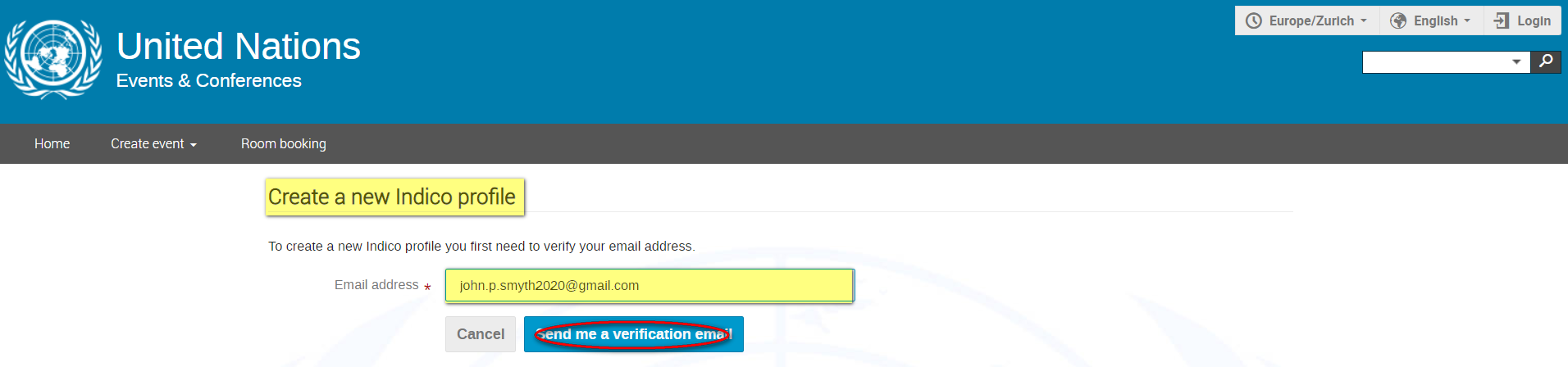 A message appears on-screen - you have 1 hour within which to go to your email account and find the Indico verification email. 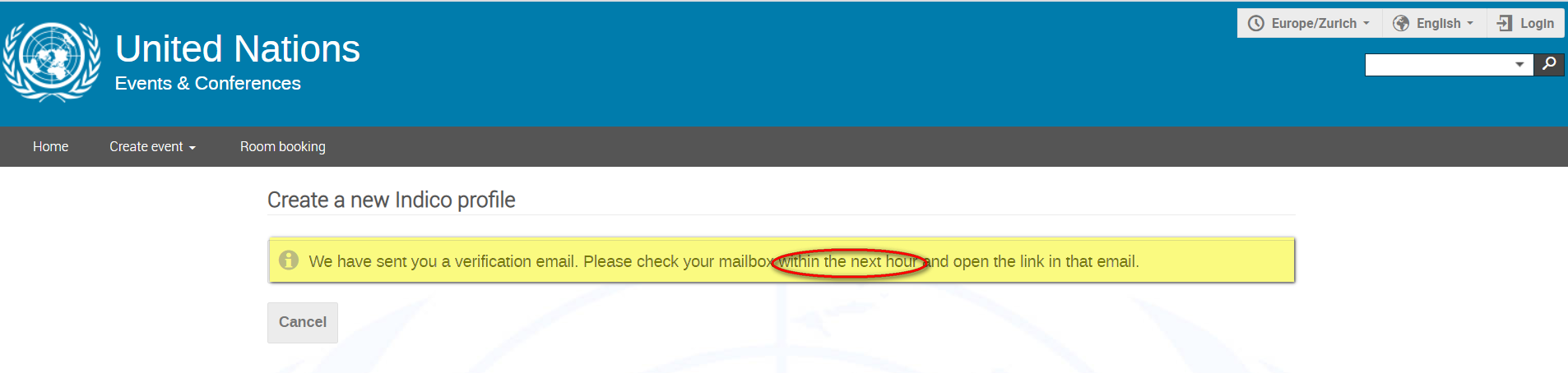 In the message click the email verification link.  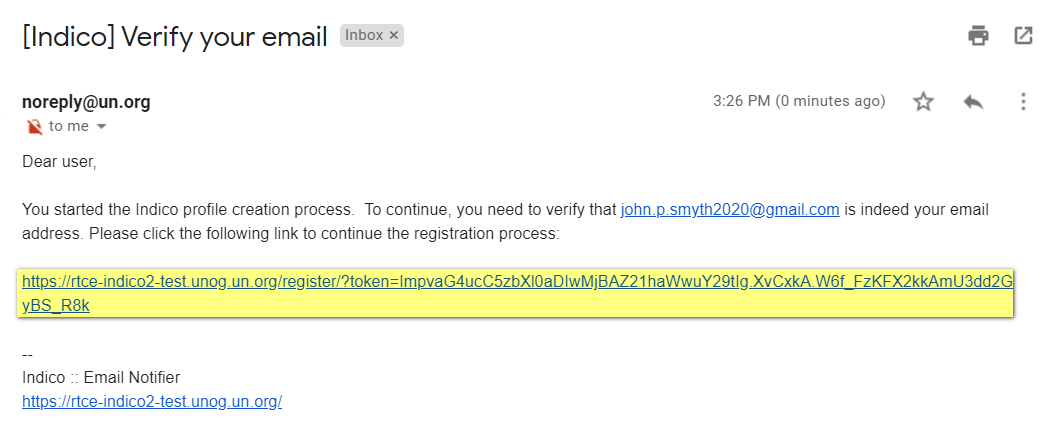 The link directs you to the page Create a new Indico profile.  A message appears on-screen  You have successfully validated your email address and can now proceed with the registration.  STEP 2: Register my Indico Profile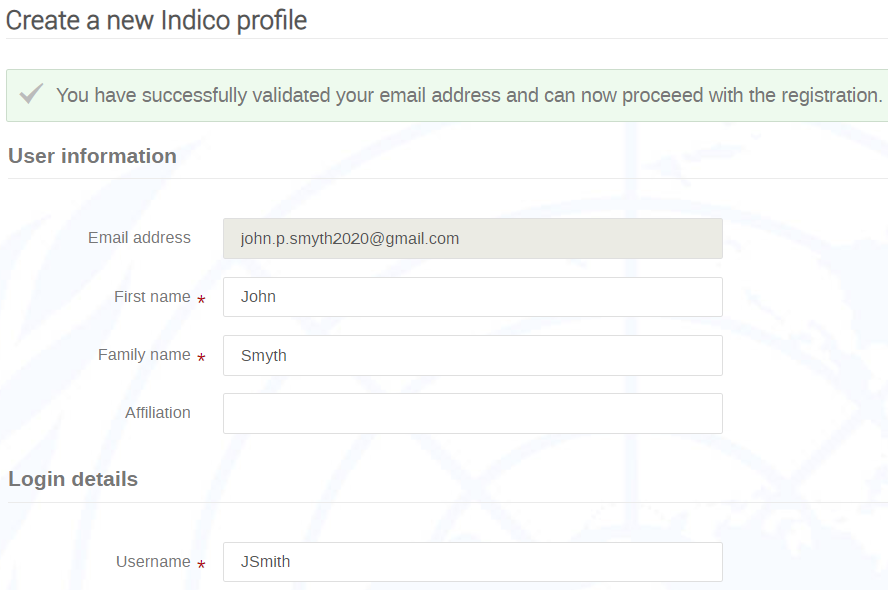 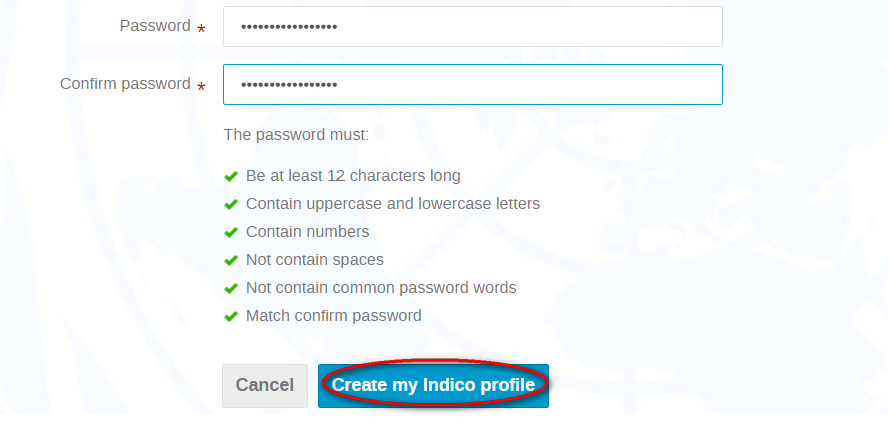 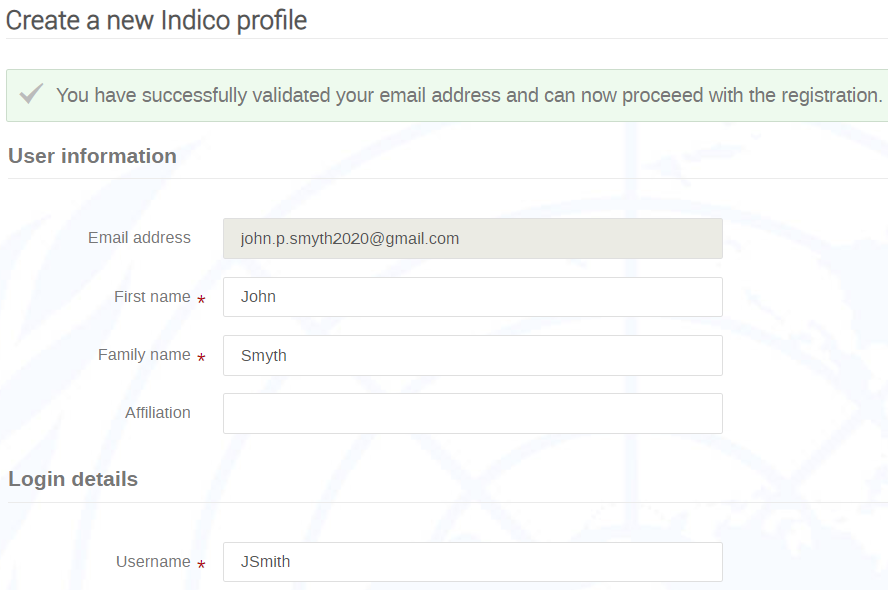 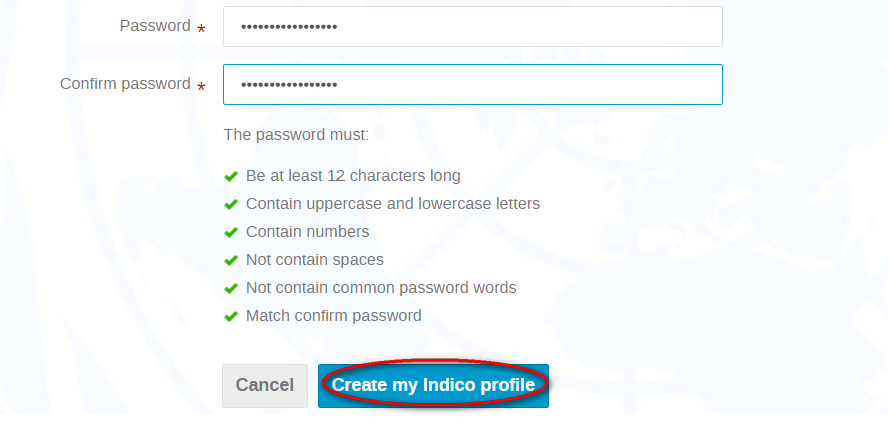 Complete the form paying attention that:You pick a username that is easy to remember;fields marked * are mandatory;you must achieve 6 green check marks   when setting your password.Click Create my Indico profile when finished.A message appears on-screen You have successfully registered your Indico profile.  STEP 3: Add Personal Data to My Indico ProfileAfter successfully registering your Indico profile, click your profile in the on-screen message.   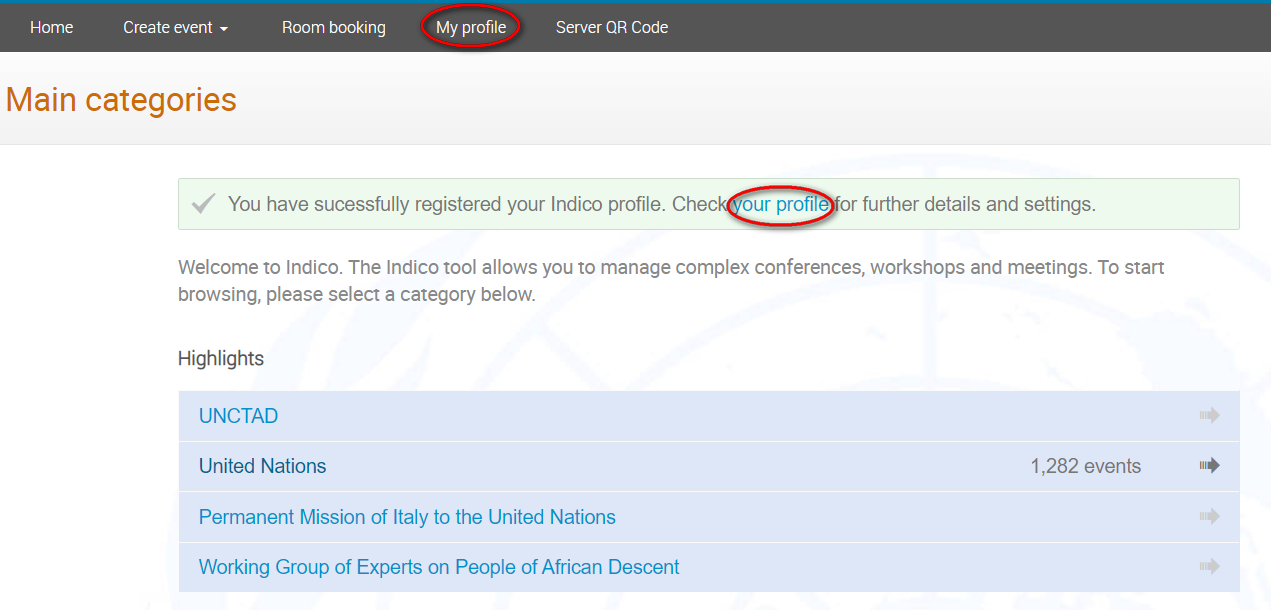 You may also get to your profile by clicking My profile in the menu bar and then clicking Settings. 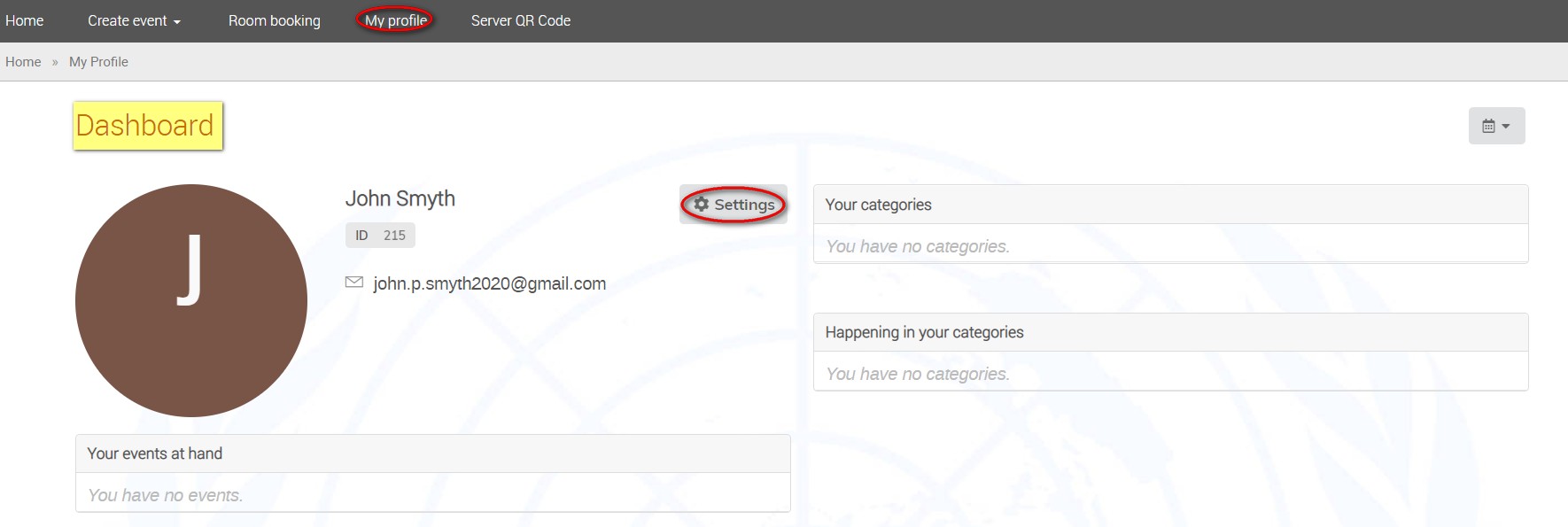 My profile:  Personal dataClick Personal data. Enter your data.   All fields marked * are mandatory.Click Save when finished. 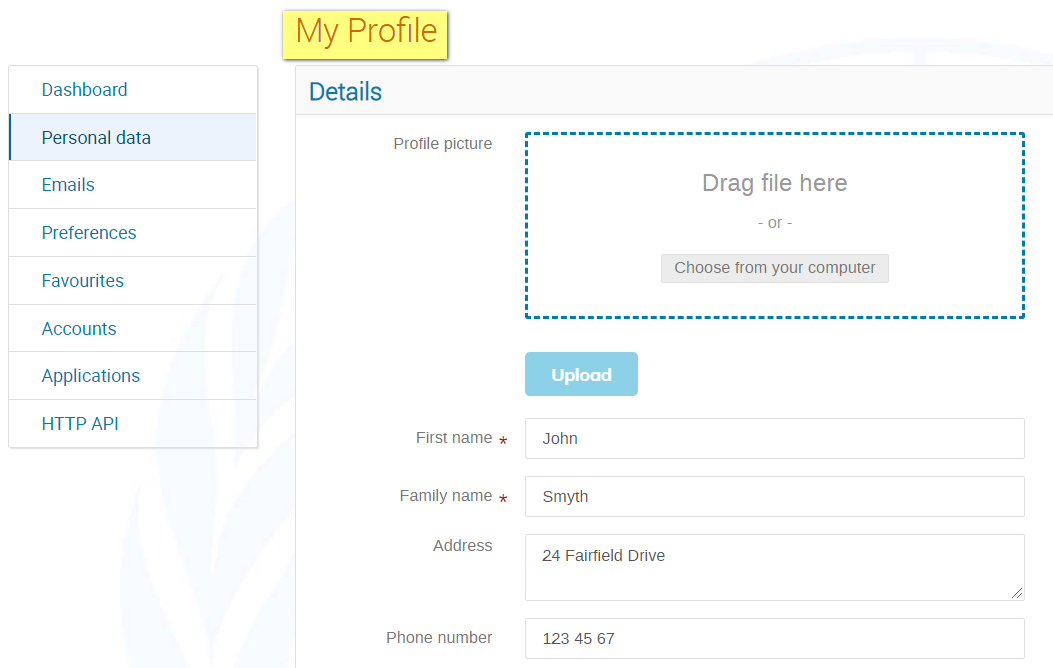 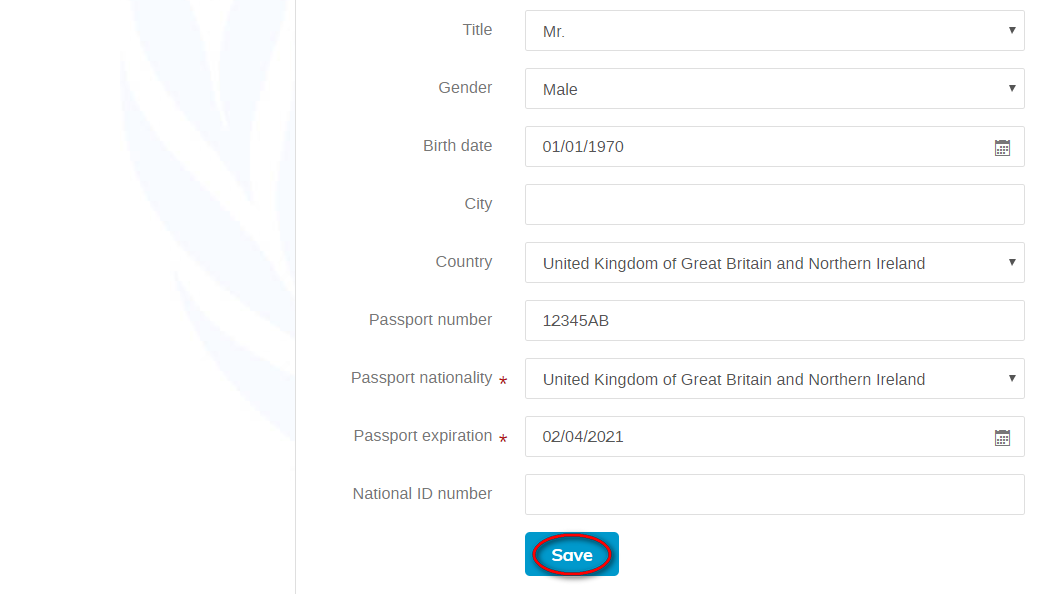 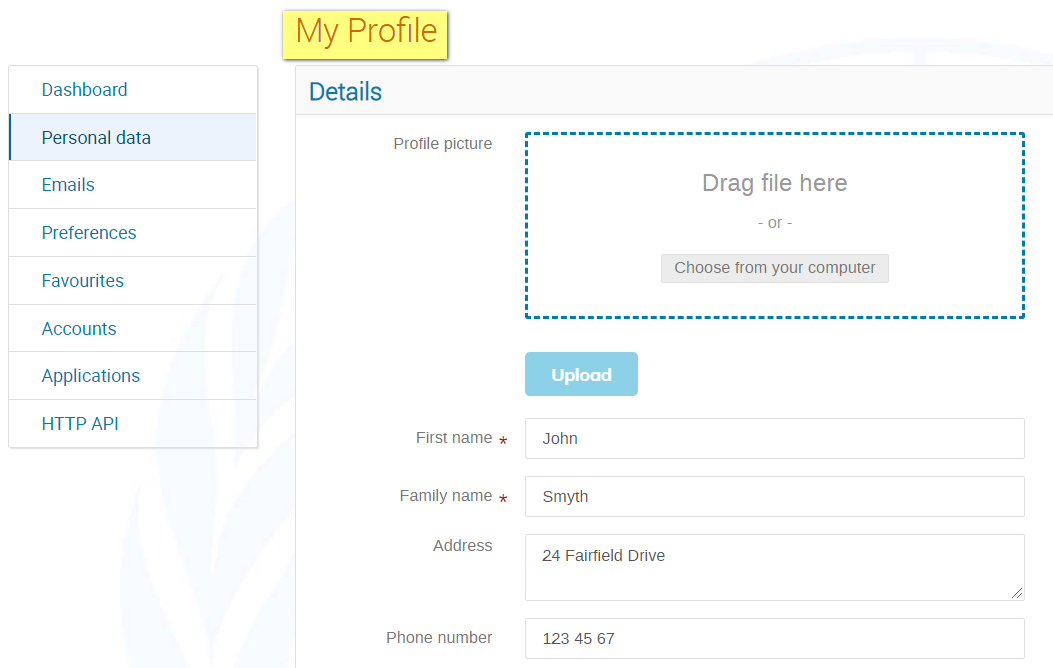 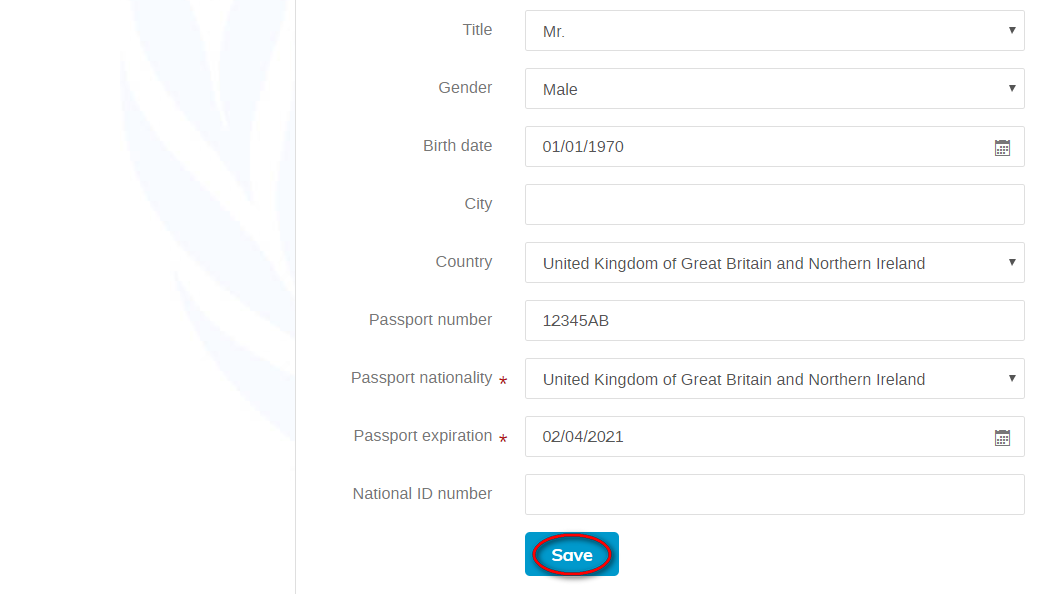 My profile:  EmailsThe email address used when creating the Indico account is by default the PRIMARY email to which all your notifications from Indico are sent.  Add an additional email addressClick Emails.Enter a new email address in the Add new email address field.Click Add.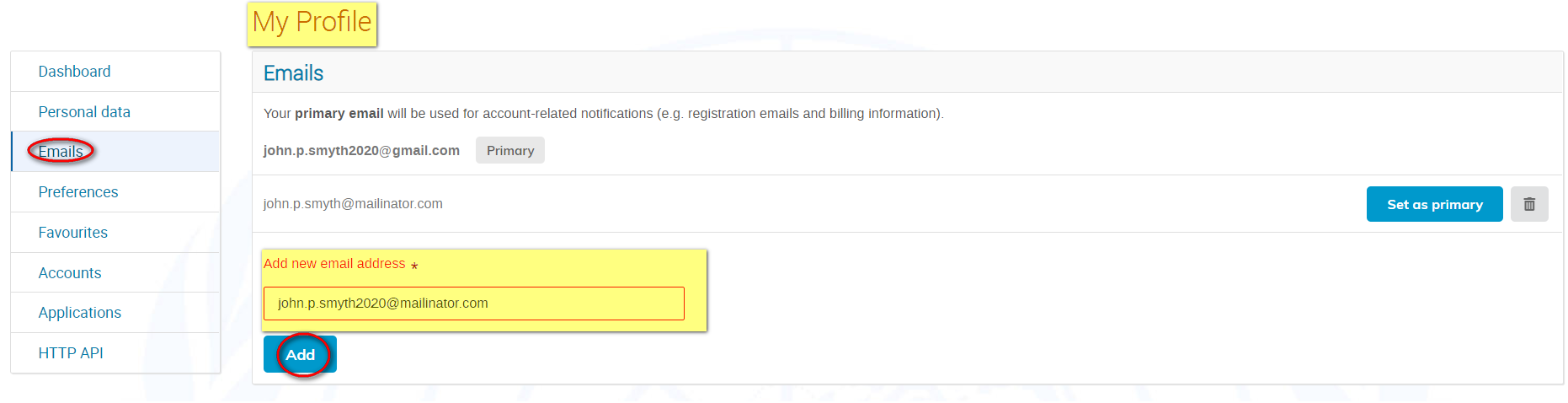 A message appears on-screen telling you that you have 24hrs to confirm the additional email address as yours.  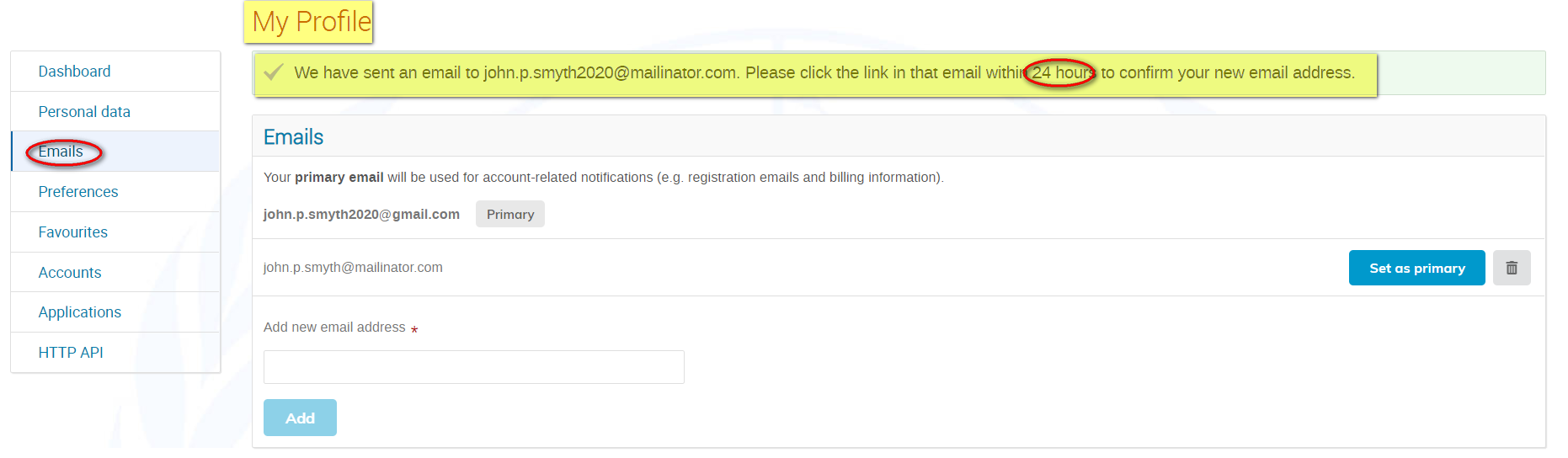 To confirm the additional email as yours, click the link in an email you receive from Indico.    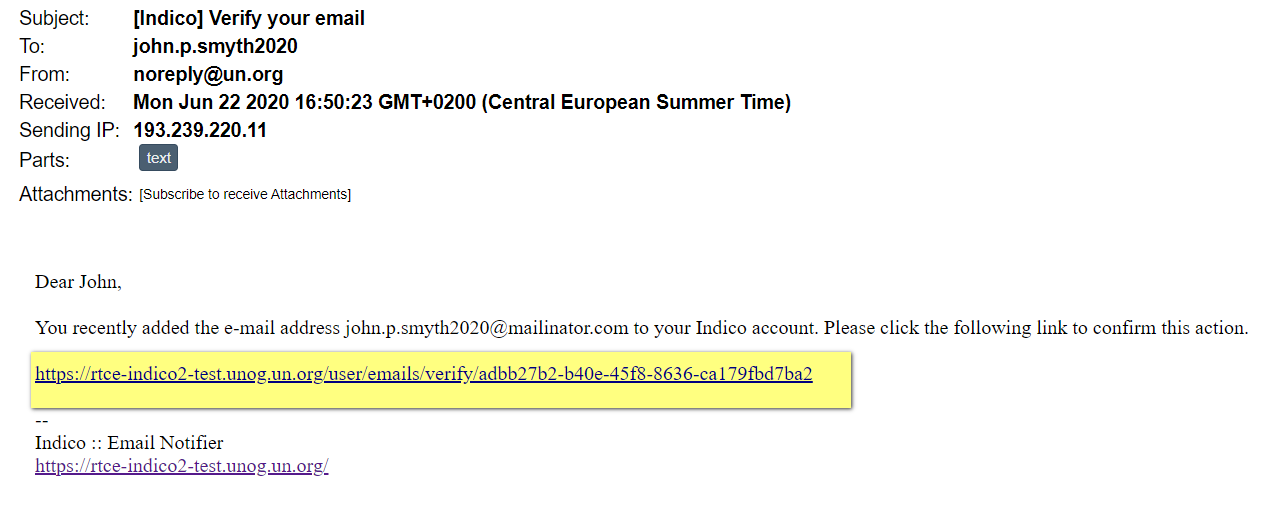 A confirmation message appears on-screen confirming the email address has been added to your account. 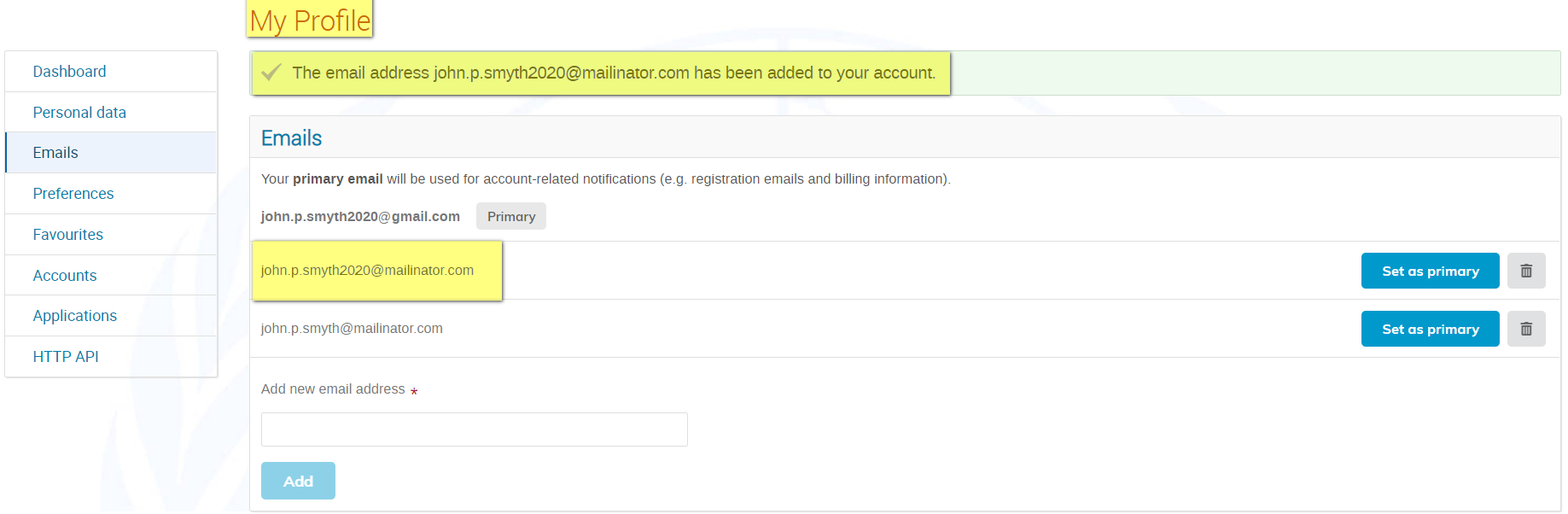 Set a new primary email addressClick Set as primary beside the email address you want to switch to. 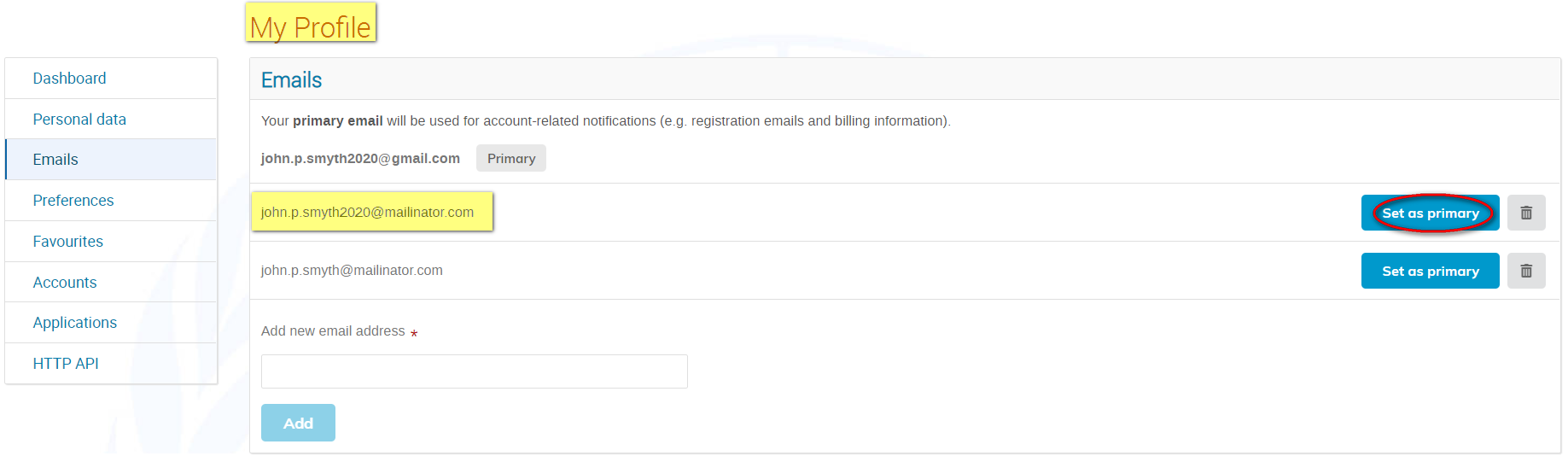 A message appears on-screen confirming that the primary email has been updated successfully.   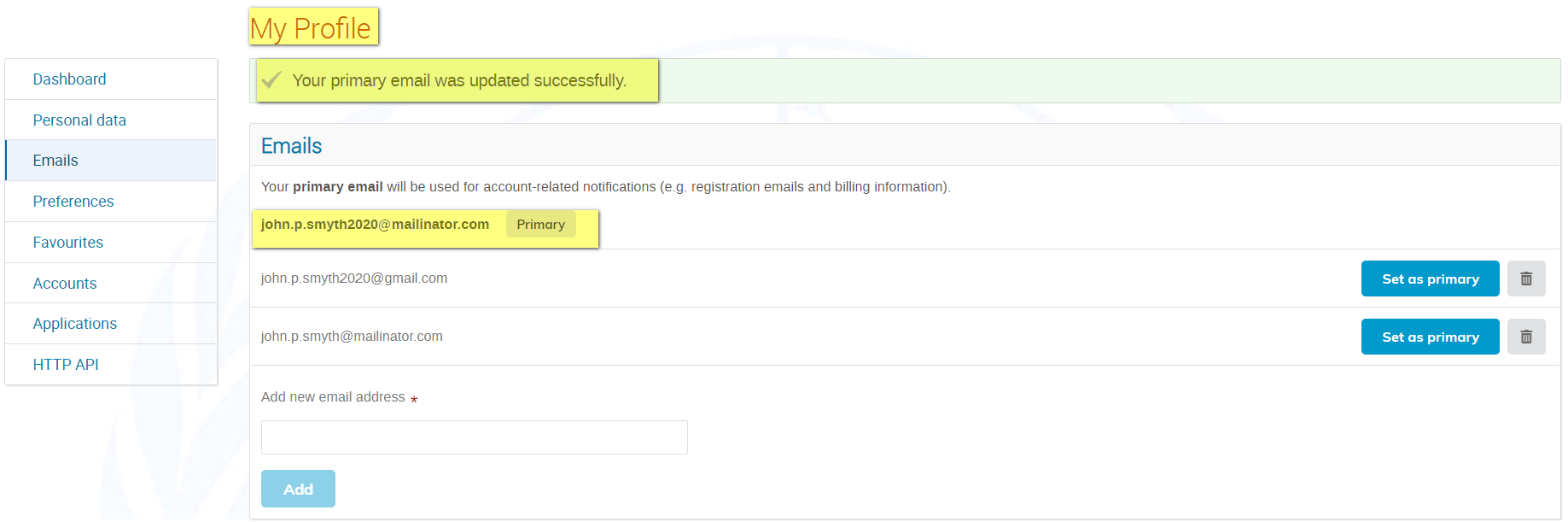 Use          to remove unwanted email addresses on your profile.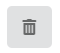 My profile: PreferencesUnder Preferences, you can:Select your display language.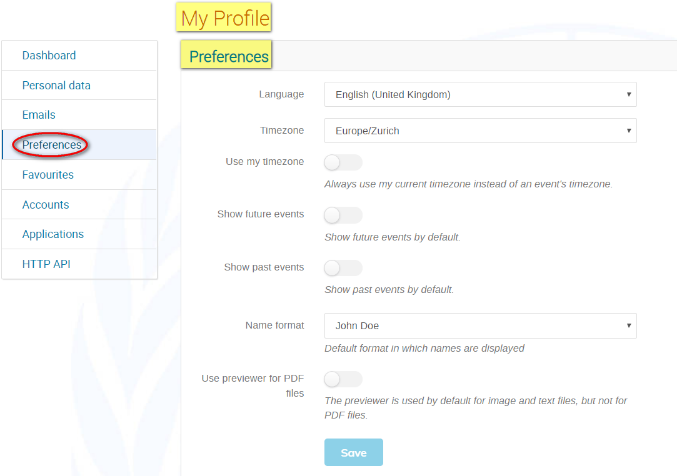 Set your timezone.Elect to have events displayed according to your timezone and not that of the events.Elect to have future events displayed by default.Elect to have past events displayed by default.Determine the format names are displayed of persons.Use previewer for PDF (not sure).My profile: FavouritesUnder Favourites, you can:Search for other Indico users and add them to a favourite users list.Bookmark your favourite categories (i.e. entities) for easy navigation to their event pages.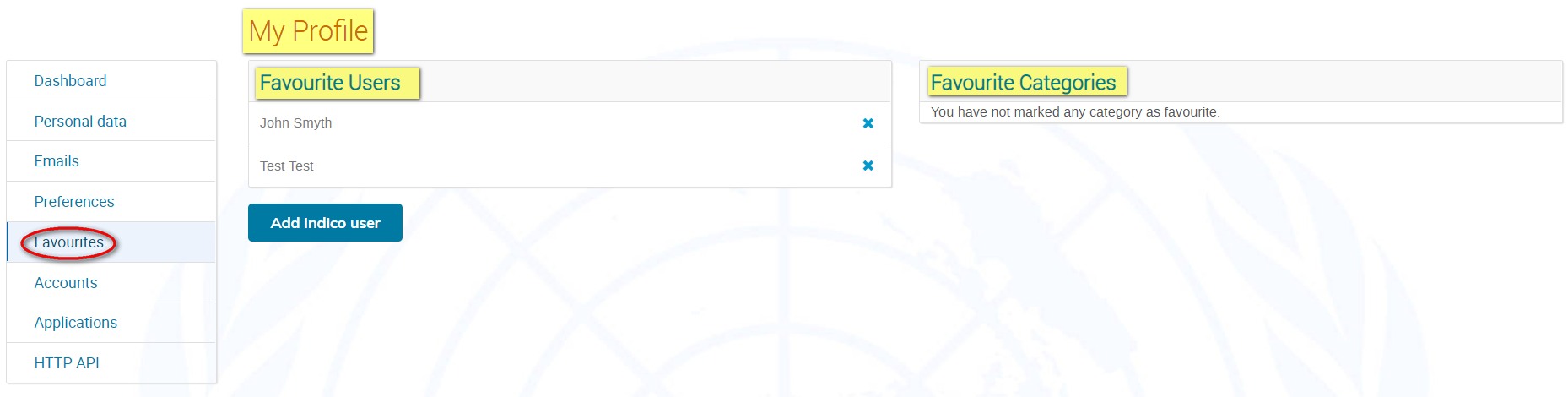 My profile: Accounts (change password)The fields marked * are mandatory.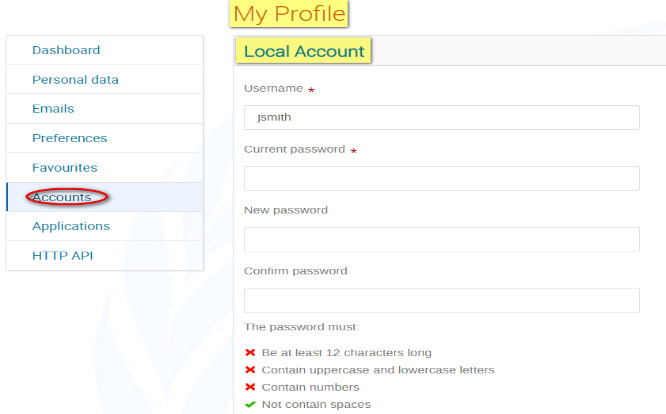 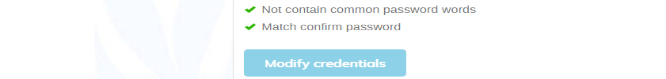 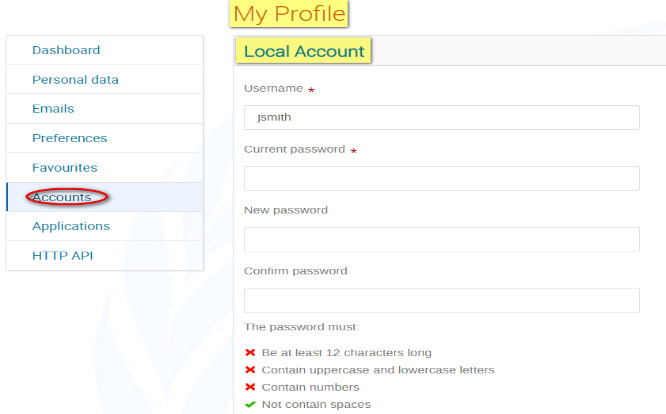 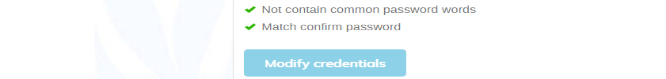 Ensure that you achieve 6 green check marks   when setting the password. Click Modify credentials to save.Update my Personal Data(problems with Indico and can’t test this)Forgotten PasswordClick Forgot my password on the log in page.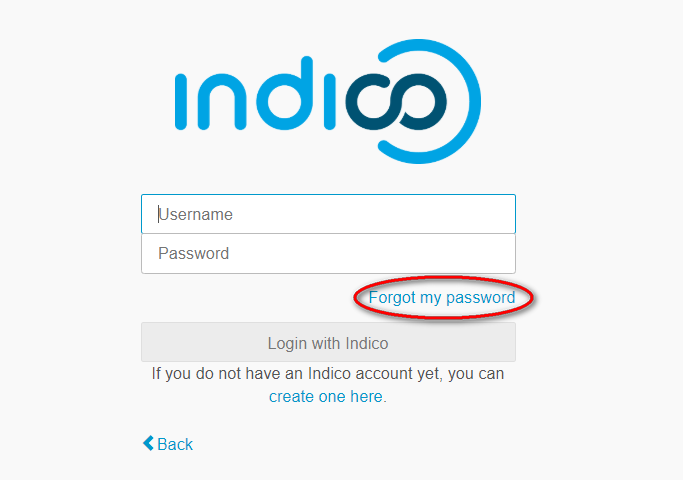 Enter your email address in the Email address field.Click Submit.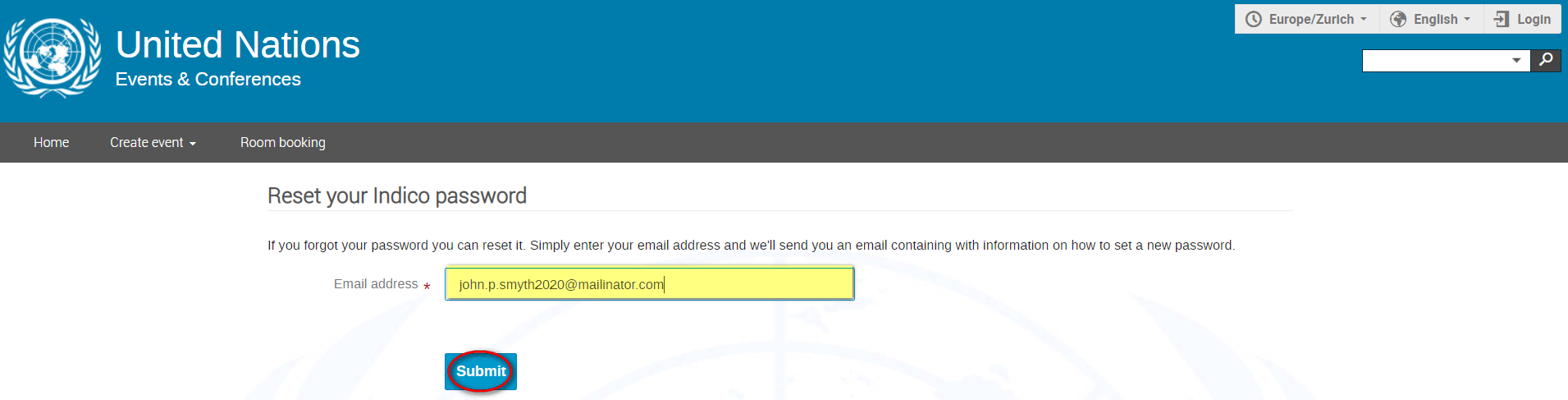 A message appears on-screen – you have 1 hr. to check your email account for a password reset email from Indico.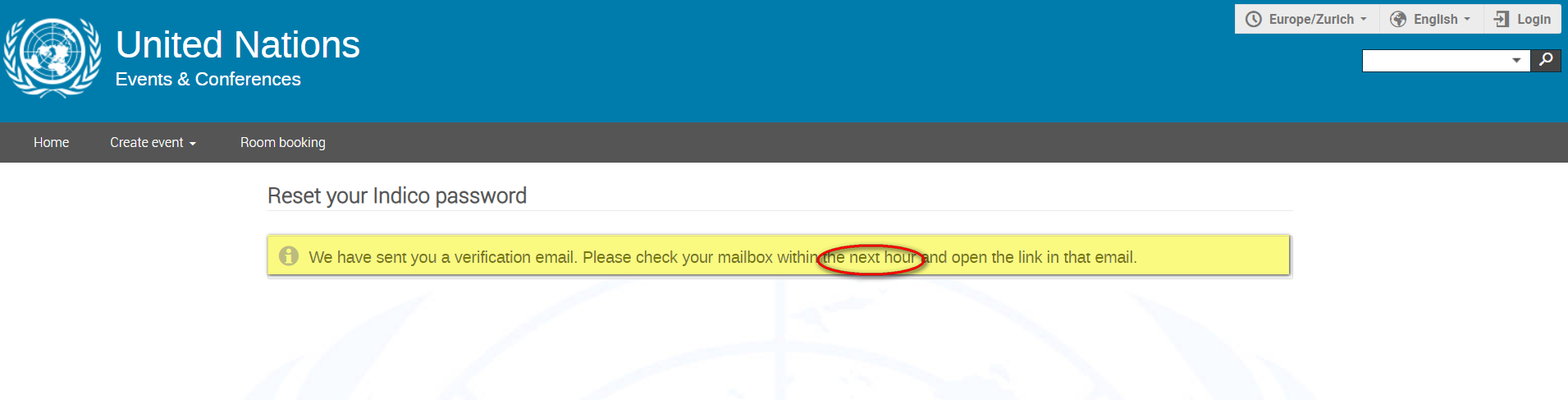 Click the link in the email.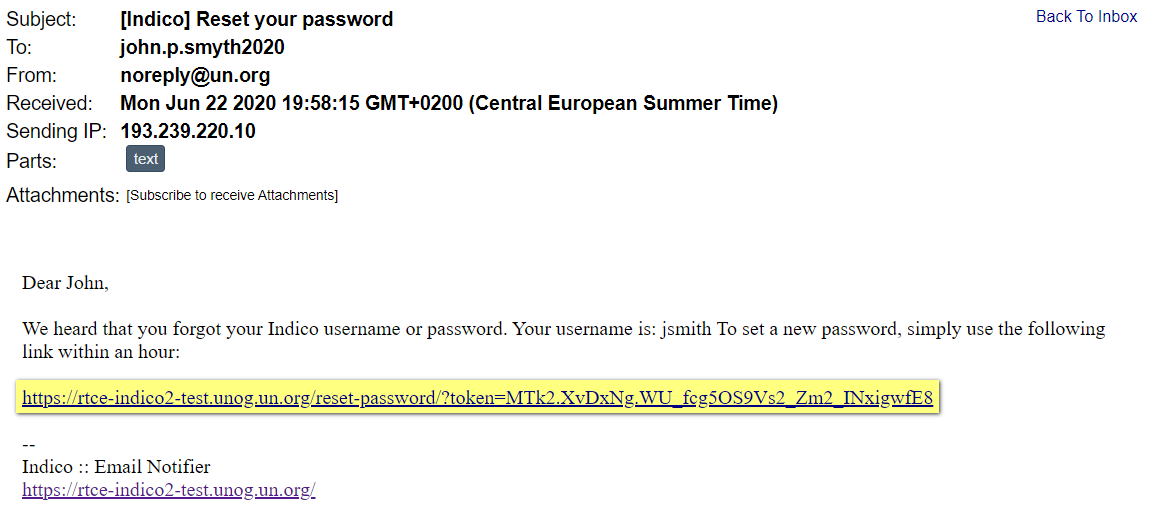 Upon being redirected back to Indico, enter a new password and ensure you achieve 6 green check marks  .  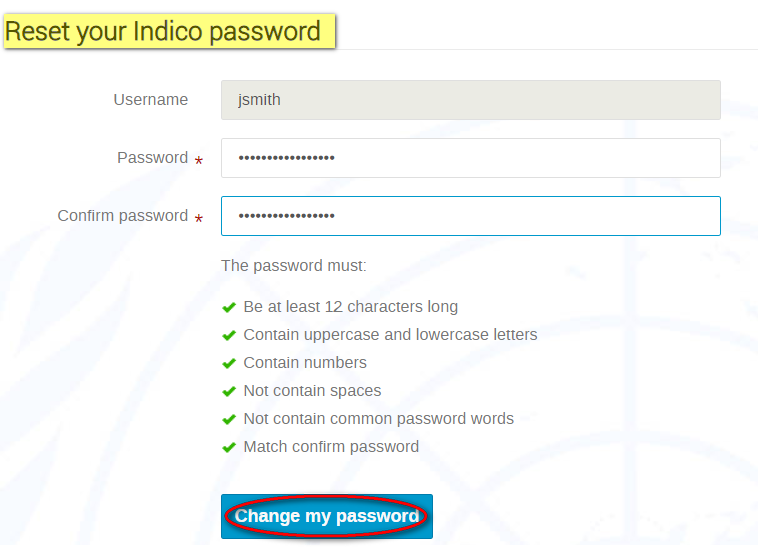 Click Change my password. Your dashboard opens with an on-screen message confirming that the password has been changed successfully.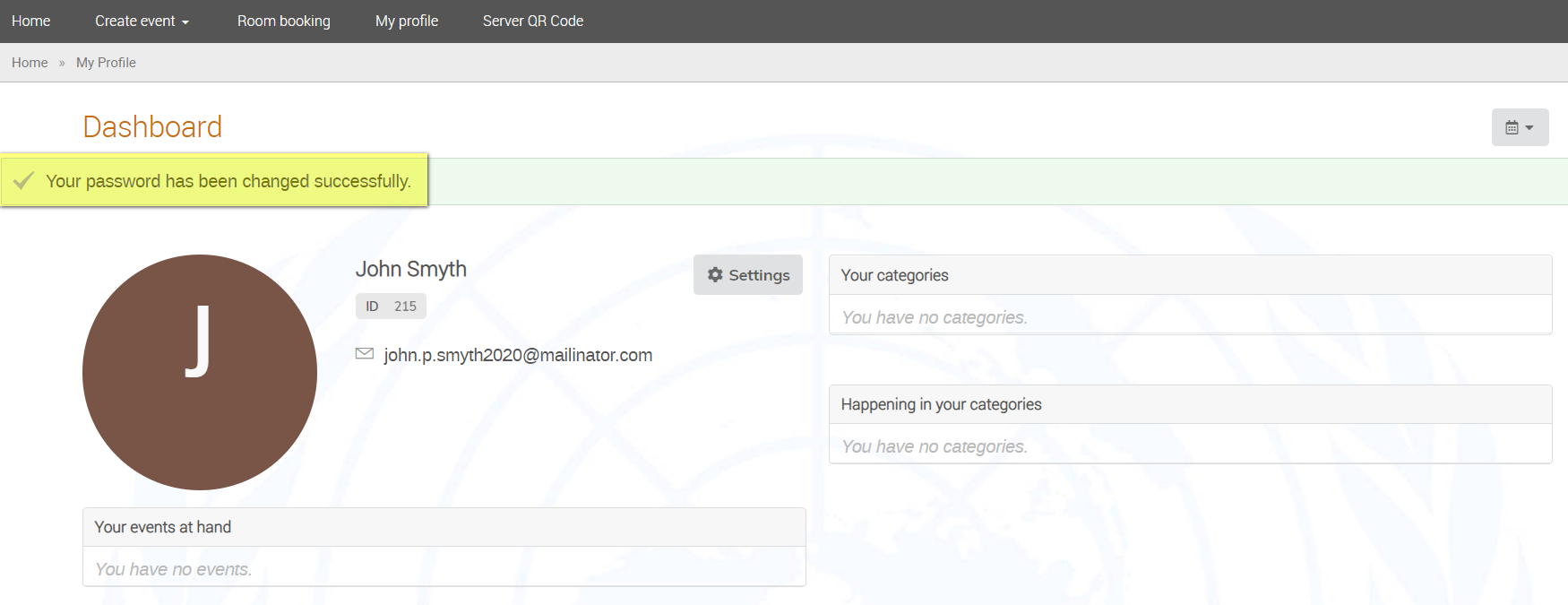 ___END___